Opis przedmiotu zamówienia:„Zakup ławek na hol szkolny”Przedmiotem zamówienia jest zakup 30 szt. kolorowych ławek szkolnych (w  różnych kolorach) na hol w Szkole Podstawowej Nr 20 w Grudziądzu.(zdjęcia przedstawiają dwie złączone ze sobą ławki)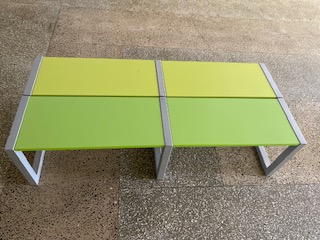 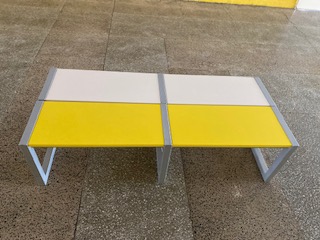 Wymiary :długość 150 cm  szerokość 33 cmWysokość  40 cmProsimy o dołączenie do oferty zdjęć.